27 ноября 2017  года                                 №  34                                х. ШаумяновскийОб обеспечении реализации мер пожарной безопасности в Шаумяновском сельском поселении          Во исполнение Федерального закона от 21.12.1994 года № 69-ФЗ «О пожарной безопасности», Федерального закона от 22.07.2008 года № 123-ФЗ «Технический регламент о требованиях пожарной безопасности», Областного закона от 25.11.2004 года № 202-ЗС «О пожарной безопасности», постановления правительства Ростовской области № 602 от 05.07.2012 г. «О реализации мер пожарной безопасности в Ростовской области», в целях обеспечения пожарной безопасности на территории Шаумяновского сельского поселения, собрание депутатов ШАУМЯНОВСКОГО сельского поселения решило:	1. Утвердить:	1.1. Положение об организации выполнения и осуществления мер пожарной безопасности на территории муниципального образования «Шаумяновское сельское поселение» (приложение № 1);	1.2. Перечень оснований для установления особого противопожарного режима (приложение № 2);	1.3. Перечень дополнительных требований пожарной  безопасности, действующих в период особого противопожарного режима (приложение № 3);	1.4. Положение об организации обучения населения Шаумяновского сельского поселения мерам пожарной безопасности (приложение № 4);	1.5. Положение о системе электрической защиты от пожароопасных режимов в электрических сетях жилых и общественных зданий (приложение № 5).	2. В случае повышения пожарной опасности, связанной с особыми климатическими условиями или чрезвычайными ситуациями природного и техногенного характера, устанавливать в Шаумяновском сельском поселении особый противопожарный режим.	3. Ведущему  специалисту Администрации Шаумяновского сельского поселения по вопросам мобилизационной подготовки, пожарной безопасности, ГО и ЧС :	3.1. С целью получения квалифицированной оценки возможности тушения пожаров, спасения людей, имущества и проведения аварийно-спасательных работ (возможности подъезда,  проезда пожарной техники, использования пожарных автолестниц и автоподъемников, наличия и исправности систем противопожарного водоснабжения и другого) при необходимости привлекать государственные учреждения федеральной противопожарной службы, подведомственные Главному управлению МЧС России по  Ростовской области, для:	3.1.1. Проведения проверок организаций, предприятий и учреждений, расположенных на территории Шаумяновского сельского поселения;	3.1.2. Проведения пожарно-тактических учений, занятий с отработкой планов эвакуации, противопожарной пропаганды.	3.2. Обеспечивать соблюдение установленного на территории Шаумяновского сельского поселения порядка выжигания сухой растительности.4. Основными направлениями работы по противопожарной пропаганде и агитации считать:4.1. Работу с населением по месту жительства путем проведения собраний, индивидуальных бесед;4.2. Привлечение к работе общественных объединений;4.3. Использование средств наружной рекламы;4.4. Размещение материалов по противопожарной пропаганде на информационных стендах.5. Рекомендовать руководителям предприятий, организаций и учреждений, расположенных на территории Шаумяновского сельского   поселения:5.1. Проводить противопожарную пропаганду, а также обучение работников мерам пожарной безопасности;5.2. Содержать в исправном состоянии системы и средства противопожарной защиты, включая первичные средства тушения пожаров, не допускать их использования не по назначению;5.3. Создавать и организовывать деятельность подразделений пожарной охраны соответствующего вида;5.4. Оказывать содействие добровольным пожарным.6. Контроль за выполнением решения возложить на постоянную комиссию по земельным вопросам, строительству, ЖКХ, благоустройству, торговли, транспорту, дорожной деятельности и связи.             7. Настоящее решение вступает в силу со дня его официального опубликования (обнародования).Председатель Собрания депутатов -глава Шаумяновскогосельского поселения                                                                      Н.Л.ТарханянПриложение № 1к решению собрания депутатов Шаумяновского сельского поселения № 34 от 27.11.2017г.Положениеоб организации выполнения и осуществления мер пожарнойбезопасности на территории муниципального образования«Шаумяновское сельское поселение»1. Общие положения	1.1. Настоящее Положение об организации выполнения и осуществления мер пожарной безопасности на территории муниципального образования «Шаумяновское сельское поселение» (далее – Положение), устанавливает порядок и основные направления деятельности по обеспечению пожарной безопасности, в том числе по выполнению требований пожарной безопасности, и является обязательным для организаций, учреждений  и предприятий Шаумяновского сельского поселения (далее – организация), а также при осуществлении  градостроительной и иной хозяйственной деятельности на земельных участках, находящихся в муниципальной собственности.	1.2. Требования пожарной безопасности – специальные условия социального и (или) технического характера, установленные в целях обеспечения пожарной безопасности законодательством Российской Федерации, нормативными правовыми актами Ростовской области, нормативными документами по пожарной безопасности, уполномоченным федеральным государственным органом.  	1.3. Меры пожарной безопасности – действия по обеспечению пожарной безопасности, в том числе по выполнению требований пожарной безопасности.	1.4. Меры пожарной безопасности  разрабатываются в соответствии с законодательством  Российской Федерации, нормативными правовыми актами Ростовской области, нормативными документами по пожарной безопасности, а также на основе опыта борьбы с пожарами, оценки пожарной опасности веществ, материалов, технологических процессов, изделий, конструкций, зданий и сооружений.	1.5. Разработка и реализация мер пожарной безопасности для организаций, а также зданий, сооружений, в том числе при их  проектировании, должны в обязательном порядке предусматривать решения, обеспечивающие эвакуацию людей при пожарах.	1.6. Инвестиционные проекты подлежат согласованию с территориальными учреждениями федеральной  противопожарной службы Ростовской области в части создания условий для тушения пожаров, проведения аварийно-спасательных работ.	1.7. Разработка и осуществление мер пожарной безопасности является одной из функций системы обеспечения пожарной безопасности.	1.8. Основными элементами системы обеспечения пожарной безопасности в Шаумяновском сельском поселении являются:	- организации и граждане, принимающие участие в обеспечении пожарной безопасности в соответствии с законодательством Российской Федерации.	1.9. Деятельность по организации выполнения (реализации) мер пожарной безопасности  осуществляется организациями в соответствии с требованиями пожарной безопасности, установленными нормативными документами по пожарной безопасности, а также на основании обязательных для исполнения предписаний органов государственного пожарного надзора.2. Полномочия по организации выполнения и осуществлению(реализации) мер пожарной безопасностив Шаумяновском сельском поселении	 Администрация Шаумяновского сельского поселения и руководители организаций:	2.1. Организуют и контролируют деятельность по реализации мер пожарной безопасности, направленную на выполнение требований пожарной безопасности на территориях, в зданиях и сооружениях организаций расположенных на территории Шаумяновского сельского поселения.	2.2. Участвуют в работе заседаний комиссии по предупреждению и ликвидации чрезвычайных ситуаций и обеспечению пожарной безопасности Егорлыкского  района, выполняют ее решения, вносят предложения на ее заседания.	2.3.  В установленном порядке размещают заказы на поставку товаров, выполнение работ, оказание услуг в области пожарной безопасности для нужд поселения.	2.4. Определяют перечни мер пожарной безопасности для организаций в целях расчета объемов бюджетных и внебюджетных средств, необходимых для реализации мер пожарной безопасности.	2.5. Организуют в установленном порядке обучение работников организаций мерам пожарной безопасности, осуществляют противопожарную пропаганду.	2.6. Представляют по запросам Главному управлению МЧС России по  Ростовской области  сведения и документы о состоянии пожарной безопасности в подведомственных организациях.  Приложение № 2к решению собрание депутатов Шаумяновского сельского поселения № 34 от 27.11.2017 г.Переченьоснований для установления особого противопожарного режима	1. Крушения, аварии на транспорте, перевозящем легковоспламеняющиеся и горючие жидкости или горючие газы, с аварийным выбросом в объеме 20 тонн и более.	2. Аварии на складах нефтепродуктов, связанных с разливом легковоспламеняющихся  или горючих жидкостей в объеме 20 тонн и более за пределы территории склада.	3. Аварийное отключение коммунальной системы жизнеобеспечения или электрической системы в поселении на 2 суток и более.	4. Сильный ветер (в том числе смерчи и шквалы) со скоростью ветра в порывах 20 метров в секунду и более.	5. Рост количества пожаров и (или) травматизма и (или) гибели людей на пожарах, в том числе обусловленный резким повышением либо понижением температуры воздуха.	6. Иные условия, которые могут привести к росту числа пожаров. Приложение № 3к решению собрания депутатов Шаумяновского сельского поселения № 34 от 27.11.2017 г.Переченьдополнительных требований пожарной безопасности,действующих, в период особого противопожарного режима	1. Общие требования:	1.1. Передача информационных сообщений о введении особого противопожарного режима через средства массовой информации (телевидение, видеоканалы, радио, печатные издания) и средства оповещения гражданской обороны на безвозмездной основе.	1.2. Подготовка для возможного использования имеющейся техники для подвоза воды и инженерной  техники.	1.3. Организация патрулирования территорий населенных пунктов силами местного населения и членов добровольных пожарных формирований оснащенных  первичными средствами пожаротушения.	1.4. Установка во дворах жилых домовладений емкости (бочки) с водой объемом не менее 0,5 куб. метров.	1.5. Проведение  разъяснительной работы о мерах пожарной безопасности и действиях в случае пожара через средства массовой информации на безвозмездной основе.	1.6. Обеспечение безвозмездного использования общественного транспорта для экстренной эвакуации населения.	2. В летний период в условиях роста количества пожаров и (или) травматизма и (или) гибели людей на пожарах, обусловленных резким повышением температуры воздуха, при получении  штормового предупреждения, а также при опасности возникновения лесных пожаров:	2.1. Запрет на разведение костров, проведение работ с применением открытого огня на участках, расположенных в непосредственной близости (менее 50 м) от строений и мест с наличием растительности.		2.2. Ограждение  периметров территорий детских оздоровительных лагерей, расположенных в лесных массивах, защитной минерализованной полосой шириной не менее 6 метров.	2.3. Для  исключения возможности переброса огня в лесополосы, а также при пожарах на землях сельскохозяйственного назначения на здания и сооружения населенных пунктов, расположенных в непосредственной близости от земель сельскохозяйственного назначения, устройство защитных противопожарных полос шириной не менее 10 м со стороны преобладающего направления ветра, удаление сухой растительности.	2.4. Ограничение передвижения по территории лесных насаждений автомобильного транспорта без искрогасителей на выпускных трубах двигателей внутреннего сгорания.	3. В осенне-зимний период в условиях роста количества пожаров и (или) травматизма и (или) гибели людей на пожарах, обусловленных резким понижением температуры воздуха:	3.1. Запрет на применение гражданами электронагревательных приборов с открытым нагревательным элементом как на рабочих местах, так и в жилом фонде всех форм собственности.	3.2. Дополнительное проведение проверок состояния дымоходов в зданиях всех форм собственности, отапливаемых печами на твердом топливе.	3.3. Принятие мер по ограничению продажи спиртных напитков.	4. Исходя из местных условий и с учетом причины введения особого противопожарного режима могут быть приняты иные  дополнительные требования, направленные на обеспечение пожарной безопасности..Приложение № 4к  решению собрания депутатов                                                                                  Шаумяновского сельского поселения № 34  от 27.11.2017 г.Положениеоб организации обучения населения 
Шаумяновского сельского поселения  мерам пожарной безопасности	1. Настоящее Положение определяет группы населения, проходящие обязательное обучение мерам пожарной безопасности, а также основные задачи и формы обучения населения мерам пожарной безопасности.	2. Обучение мерам пожарной безопасности проходят:	2.1. Лица, занятые в сфере производства и обслуживания (далее - работающее население).	2.2. Лица, не занятые в сфере производства и обслуживание (далее - неработающее население).	2.3. Лица, обучающиеся в образовательных учреждениях (далее - обучающиеся).	2.4. Глава администрации Шаумяновского сельского поселения и руководители организаций.	3. Основными задачами обучения населения мерами пожарной безопасности являются:	3.1. Обучение населения правилам пожарной безопасности, действиям в случае возникновения пожара и правилам пользования первичными средствами пожаротушения.	3.2. Совершенствование практических навыков руководителей организаций в проведении мероприятий по предупреждению пожаров и ликвидации их последствий.	4. Обучение мерам пожарной безопасности предусматривает:	4.1. Для работающего населения – проведение занятий по месту работы по специальным программам,  утверждаемым и согласуемым в установленном законодательством порядке, и самостоятельное изучение правил пожарной безопасности, а также порядка действий в случае возникновения пожара с последующим закреплением полученных  знаний и навыков на пожарно-тактических учениях (занятиях) и тренировках.	Обучение мерам пожарной безопасности в организациях Шаумяновского сельского поселения производится в порядке, установленном приложением к настоящему Положению.	4.2. Для неработающего  населения – осуществление противопожарной пропаганды путем проведения бесед, лекций, просмотра учебных фильмов, привлечения на пожарно-тактические учения (занятия) и тренировки по месту жительства, а также самостоятельного изучения пособий, памяток, листовок и  буклетов, прослушивания радиопередач и просмотра телепрограмм о мерах пожарной безопасности.	4.3. Для обучающихся – проведение занятий в учебное время по специальным программам, утверждаемым и согласуемым в установленном законодательством порядке, а также привлечение к пожарно-тактическим учениям (занятиям) и тренировкам по месту учебы.	4.4. Для Главы Администрации Шаумяновского сельского поселения и руководителей организаций – обучение в организациях, имеющих соответствующие лицензии на право обучения мерам пожарной безопасности (далее – специализированная организация), участие в учебно-методических сборах (семинарах), проводимых Государственной противопожарной службой, проведение самостоятельной работы с нормативными документами по вопросам организации выполнения первичных мер пожарной безопасности, участие в пожарно-тактических учениях (занятиях) и тренировках.	5. Совершенствование знаний, умений и навыков населения в действиях при возникновении пожара осуществляется в ходе проведения пожарно-тактических учений (занятий) и тренировок действий при возникновении пожаров, включая вопросы эвакуации людей, имущества и тушения пожаров.	6. В организациях пожарно-тактических учения (занятия) проводятся с участием государственных учреждений федеральной противопожарной службы, подведомственных Главному управлению МЧС России по Ростовской области, подразделений пожарной охраны самих организаций, добровольных пожарных.	7. Тренировки действий при возникновении пожаров, включая вопросы эвакуации людей, имущества и тушения пожаров организуются и проводятся администрациями организаций.	8. Финансирование обучения неработающего населения путем осуществления противопожарной пропаганды осуществляется за счет средств соответствующих бюджетов в порядке, установленном действующим законодательством.	9. Финансирование обучения мерам пожарной безопасности, проведения противопожарной пропаганды, тренировок действий при  возникновении пожара, включая вопросы эвакуации, работающего населения, обучающихся осуществляется за счет средств организаций, образовательных учреждений.Приложениек Положению об организацииобучения населения Шаумяновского сельского поселения мерам пожарной безопасностиПоложениеоб обучении мерам пожарной безопасности ворганизациях Шаумяновского сельского поселения1. Общие положения	1.1. Положение об обучении мерам пожарной безопасности в организациях Шаумяновского сельского поселения (далее – Положение) устанавливает виды и порядок проведения обучения работников организаций (далее – организация) мерам пожарной безопасности.	1.2. Руководитель организации, лица, назначенные ответственными за пожарную безопасность, а также выполняющие работу с повышенной пожарной опасностью, до начала самостоятельного выполнения работ (вступления в должность) должны пройти обучение в системе пожарно-технического минимума.	1.3. Руководитель организации обязан организовать непрерывное обучение мерам пожарной  безопасности работников организации при приеме на работу и на рабочем месте (противопожарные инструктажи).	1.4. Организация своевременного и качественного проведения обучения, инструктажей и проверок знания работников по вопросам пожарной безопасности в организации возлагается на руководителя организации, а  в структурных  подразделениях (цех, участок, лаборатория, мастерская и т.п.) – на руководителей соответствующих подразделений или лиц, назначенных приказом руководителя организации.	1.5. Порядок прохождения работниками обучения и противопожарных инструктажей определяется руководителем организации (приказом или соответствующим положением).	1.6. Допуск к работе лиц, не прошедших обучения мерам пожарной безопасности или не сдавших зачет (экзамен), запрещается.2. Порядок обучения в системе пожарно-технического минимума	2.1. Пожарно-технический минимум проводится с целью доведения до сведения руководителей организаций, лиц, ответственных за пожарную безопасность подразделений организации, а также занятых выполнением работ повышенной пожарной опасности (электрики, сварщики, работники складского хозяйства, строительных и других профессий, к которым предъявляются дополнительные требования по безопасности труда), и проверки знания ими основных положений действующих нормативных технических документов в области пожарной безопасности.	2.2. Устанавливается следующий порядок обучения в системе пожарно-технического минимума:	2.2.1. Руководители и специалисты (технологи, механики, энергетики и т.д.) организаций проходят обучение с отрывом от производства в специализированных организациях.	Перечисленные лица проходят обучение 1 раз в 3 года.	2.2.2. Непосредственно в организациях проходят обучение руководители подразделений, лица, ответственные за обеспечение пожарной безопасности в подразделениях организации, инженерно-технические работники взрыво- и пожароопасных участков (цехов), лица, выполняющие работы, связанные с повышенной пожарной опасностью.	Обучение проводится 1 раз в год в системе пожарно-технического минимума лицом (службой), назначенным (назначенной) приказом руководителя организации, или в специализированной организации с отрывом от производства.	2.3. Обучение в системе пожарно-технического минимума проводится по специальным программам, утвержденным соответствующими руководителями федеральных органов исполнительной власти и согласованным в порядке, установленном федеральным органом исполнительной власти, уполномоченным на решение задач в области пожарной безопасности.	В результате обучения руководители организаций  лица, ответственные за пожарную безопасность подразделений организаций, должны знать:	- основные нормативные правовые  акты и иные нормативные технические документы по пожарной безопасности;	- основные цели, достигаемые организацией при осуществлении профилактики пожаров;	- основные права и обязанности организации как одного из элементов системы обеспечения пожарной безопасности;	- организационные основы обеспечения пожарной безопасности в организации: анализ пожарной безопасности организации; разработку приказов, инструкций и положений, устанавливающих должный  противопожарный режим на объекте; обучение работающей принятым в организации мерам пожарной безопасности:	- мероприятия, направленные на предотвращение пожара в организации;	- порядок обеспечения противопожарной защиты организации;	- порядок расследования, оформления и учета случаев пожаров, пострадавших и погибших на пожарах, определения материального ущерба от пожаров в организации;	- порядок организации добровольных пожарных команд (добровольных пожарных дружин) в организации, обеспечение их деятельности;	- права, обязанности и льготы, предоставляемые добровольным пожарным.	2.4. По окончании курса пожарно-технического минимума обучаемые сдают зачеты (экзамены) в объеме изученной программы комиссии специализированной организации или комиссии, созданной в организации приказом (распоряжением) руководителя в составе не менее 3-х человек.	В состав созданной в организации комиссии в обязательном порядке должны включаться представители специализированной  организации, федеральной  противопожарной службы, территориальных подразделений государственного пожарного надзора.	2.5. Контрольные вопросы для проведения зачетов (экзаменов) разрабатываются специализированными организациями с учетом специфики производства и в соответствии с выполняемыми функциями обучаемых.	2.6. При проведении зачетов (экзаменов) с использованием компьютерных средств обучения программы проверки должны обеспечивать возможность использования их в режиме обучения и предварительного ознакомления с контрольными вопросами.	2.7. Результаты зачетов (экзаменов) регистрируются в журнале производственного обучения и оформляются в виде протокола заседания комиссии, который подписывается членами комиссии.	2.8. Лицам, прошедшим обучение и сдавшим зачет (экзамен) по курсу пожарно-технического  минимума, вручается удостоверение за подписью председателя комиссии, заверенное печатью организации, проводившей обучение, и указывается дата последующей переаттестации.	2.9. Лица, не сдавшие зачет (экзамен) из-за неудовлетворительной подготовки, обязаны в течение месяца  пройти повторную проверку.	2.10. Работники, которые проходят обучение  в системе пожарно-технического минимума, могут быть освобождены от вводного и первичного  противопожарных инструктажей.3. Противопожарные инструктажи	3.1. По характеру и времени проведения противопожарные инструктажи подразделяют на: вводный; первичный на рабочем месте; повторный; внеплановый и целевой, которые проводятся в соответствии с требованиями Межгосударственного стандарта ГОСТ 12.0.004-2015 "Система стандартов безопасности труда. Организация обучения безопасности труда. Общие положения" (введен в действие приказом Федерального агентства по техническому регулированию и метрологии от 9 июня2016г.N600-ст).
         3.2. Инструктажи проводятся по принятым в организации правилам пожарной безопасности, изложенным в инструкциях и других нормативных документах по вопросам пожарной безопасности, в специально оборудованном для этих целей  помещении.	3.3. Программа проведения вводного противопожарного инструктажа утверждается руководителем (заместителем, главным инженером) организации.	Примерный перечень основных вопросов вводного противопожарного инструктажа:	- стандарты (системы стандартов безопасности труда), правила и инструкции по пожарной безопасности;	- действующие на объекте приказы, правила, инструкции, положения по вопросам пожарной безопасности, общие требования по соблюдению противопожарного режима;	- требования инструкции о мерах  пожарной безопасности в организации;	- ответственность за нарушение правил пожарной безопасности;	- основные причины пожаров и взрывов, наличие взрыво- и пожароопасных производств (участков, работ) и их общая характеристика;	- общие меры по обеспечению пожарной безопасности, порядок сжигания, применения открытого огня, проведения огневых и других пожароопасных работ;	- организация деятельности и функции добровольной (ведомственной) пожарной охраны;	- существующий в организации порядок (система) оповещения людей о пожаре, действия обслуживающего персонала при возникновении пожара (порядок вызова пожарной охраны, эвакуация людей, материальных ценностей и т.п.);	- огнетушащие вещества, первичные средства тушения пожаров и правила пользования ими.	При наличии в организации ведомственной и добровольной пожарной охраны вводный противопожарный инструктаж проводится в специально оборудованных классах данных подразделений специально выделенным работником (начальником ведомственной или добровольной пожарной охраны).	3.4. Первичный противопожарный инструктаж на рабочем месте проводится до начала производственной деятельности. Инструктаж проводят со всеми  работающими ответственные за пожарную безопасность подразделений организации.	Программа для проведения инструктажа утверждается руководителем соответствующего структурного подразделения (начальником цеха, отдела и т.п.) или руководителем организации (его заместителем).	Программа согласовывается с отделом (бюро, инженером) пожарной безопасности (начальником ведомственной или добровольной пожарной охраны) и профсоюзным комитетом организации.	Примерный перечень основных вопросов первичного противопожарного инструктажа на рабочем месте:	- краткая характеристика пожарной опасности агрегатов, оборудования, веществ и материалов, имеющихся на производстве; возможные причины возникновения пожара и меры по их предупреждению;	- правила (инструкции) пожарной безопасности, установленные для работников данного помещения, участка или сооружения; требования к содержанию путей эвакуации; виды и функции существующих систем противопожарной защиты (пожарной сигнализации и автоматического пожаротушения);	- действия работников при возникновении пожара; средства связи и место нахождения ближайшего телефона; порядок вызова пожарной охраны, оповещения людей, проведения эвакуации; способы применения имеющихся на участке средств пожаротушения и сигнализации, места их расположения.	Инструктаж проводится с каждым работником или учащимся индивидуально с практическим показом приемов и методов труда. Первичный инструктаж возможен с группой лиц, обслуживающих однотипное оборудование, т в пределах общего рабочего места.	Все рабочие, в том числе выпускники учебных заведений начального профессионального образования, учебно-производственных (курсовых) комбинатов, после первичного противопожарного инструктажа на рабочем месте должны в течение первых 2 – 14 смен (в зависимости от характера работы, квалификации работника) пройти стажировку под руководством лиц, назначенных приказом (распоряжением, решением) по  структурному подразделению.	От стажировки на рабочем месте могут освобождаться работники, имеющие стаж работы по специальности не менее 3-х лет, переходящие из одного структурного подразделения в другое, если характер их работы и тип оборудования, на котором они работали ранее, не меняются.	Рабочие допускаются к самостоятельной работе после стажировки, проверки теоретических знаний и приобретенных навыков безопасных способов работы.	3.5. Повторный противопожарный инструктаж проходят все рабочие, независимо от квалификации, образования, стажа, характера выполняемой работы, не реже 1 раза в полугодие.	Организациями по согласованию с профсоюзными комитетами и территориальными подразделениями государственного пожарного надзора для некоторых категорий работников может быть установлен более продолжительный (до 1 года) срок проведения повторного противопожарного инструктажа.	Инструктаж проводится индивидуально или с группой работников, обслуживающих однотипное оборудование, и в пределах общего рабочего места по программе первичного противопожарного инструктажа на рабочем месте в полном объеме.	3.6. Внеплановый противопожарный инструктаж проводится:	- при введении в действие новых или переработанных стандартов, правил, инструкций по пожарной безопасности, а также изменении к ним;	- при изменении технологического процесса, замене или модернизации оборудования, приспособлений  инструмента, исходного сырья, материалов и других фактов, влияющих на пожарную безопасность;	- при нарушении работающими и учащимися требований пожарной безопасности,  которые могут привести или привели к травме, аварии, взрыву или пожару;	- по требованию надзорных органов;	- при перерывах в трудовой деятельности – для работ, к которым предъявляются дополнительные (повышенные) требования к безопасности труда, более чем на 30 календарных дней, а для остальных работ – более чем на 60 дней.	Внеплановый  противопожарный инструктаж проводится индивидуально или с группой работников одной профессии. Объем и содержание инструктажа определяются в каждом конкретном случае в зависимости от причин и обстоятельств, вызвавших необходимость его проведения.	3.7. Целевой противопожарный инструктаж проводится при: выполнении разовых работ, не связанных с прямыми обязанностями по специальности; ликвидации последствий аварий, стихийных бедствий и катастроф; производстве работ, на которые оформляется наряд-допуск, разрешение и другие документы; проведении экскурсии на предприятии и организации массовых мероприятий с учащимися.	38. Первичный противопожарный инструктаж на рабочем месте, повторный, внеплановый и целевой  проводит непосредственный руководитель работ (ответственный за пожарную безопасность подразделения организации, начальник ведомственной или добровольной пожарной охраны).	3.9. Противопожарные инструктажи на рабочем месте завершаются проверкой знаний устным опросом или с помощью технических средств обучения, а также проверкой приобретенных навыков безопасных способов работы и действий при пожаре, применения первичных средств пожаротушения. Знания проверяет работник, проводивший инструктаж.	Лица, показавшие неудовлетворительные знания, обязаны вновь пройти инструктаж.	3.10. О проведении первичного, повторного, внепланового противопожарных инструктажей на рабочем месте, стажировки и о допуске к работе лицо, проводившее инструктаж, делает запись в журнале регистрации инструктажа на рабочем месте и (или) в личной карточке (приложении к ГОСТ 12.0.004-2015 "Система стандартов безопасности труда. Организация обучения безопасности труда. Общие положения" (введен в действие приказом Федерального агентства по техническому регулированию и метрологии от 9 июня2016г.N600-ст)
с    обязательной     подписью инструктируемого и инструктирующего.                                                                                                                                                                                                                        При регистрации внепланового инструктажа указывают причину проведения 3.11. Целевой инструктаж с работниками, проводящими работы по наряду – допуску, разрешению и т.п., фиксируются в наряде-допуске или другой документации, разрешающей производство работ.Приложение № 5к решению собрания депутатовШаумяновского сельского поселения № 34 от 27.11.2017 г.Положениео системе электрической защиты от пожароопасных режимовв  электрических сетях жилых и общественных зданий1. Общие положения	1.1. Настоящее Положение устанавливает  требования пожарной безопасности к элементам системы электрической защиты от пожароопасных режимов в электрических сетях переменного тока зданий и сооружений независимо от форм собственности и ведомственной принадлежности (далее – здания) при их проектировании, монтаже и эксплуатации.	1.2. К элементам систем электрической защиты относятся следующие аппараты и устройства защиты:	автоматические выключатели;	предохранители с плавкой  вставкой;	устройства защитного отключения, управляемые дифференциальным током;	устройства защитного отключения от превышения (понижения) напряжения сети свыше допустимых значений;	устройства для монтажа элементов системы электрической защиты в здании (вводные устройства, главные распределительные щиты, этажные щитки, щитки распределительные, квартирные щитки, внутриквартирные щитки);	электронные аппараты и приборы для защиты от пожароопасных режимов в электрической сети.2. Требования пожарной безопасности	2.1. Система электрической защиты здания должна содержать аппараты или устройства электрической защиты от пожароопасных значений сверхтока, тока утечки на землю, от превышения и понижения напряжения сети. Функциональные (защитные) характеристики аппаратов и устройств электрической защиты должны соответствовать требованиям, изложенным в стандартах на конкретный аппарат.	2.2. Части, удерживающие в заданном положении токопроводки, находящиеся под разностью потенциалов, должны быть выполнены из материалов, стойких к образованию токопроводящих мостиков при испытании напряжением 250 В, как для сверхжестких условий эксплуатации.	2.3. Этажные распределительные щитки и шкафы, предназначенные для монтажа аппаратов электрической защиты, коммутации, приборов для учета электрической энергии, должны иметь конструкцию, исключающую распространение горения из сильноточной части в слаботочную и, наоборот, при загорании в одной из частей шкафа. Места ввода кабелей и проводов в этажные щитки и шкафы должны  исключать распространение горения через них на другой этаж здания.	2.4. При 3-кратном превышении номинального тока время срабатывания аппарата защиты должно соответствовать его времятоковой характеристике. Функциональные (защитные) характеристики аппаратов и устройств электрической защиты должны соответствовать требованиям, изложенным в стандартах на конкретные виды аппаратов и устройств, действующих в области пожарной безопасности.	2.5. Электрические сети помещений и квартир должны оборудоваться устройствами защиты от перепадов напряжения, обеспечивающими защиту внутренних электрических сетей с номинальным напряжением 220 В в диапазоне действующих входных напряжений от нуля до 440 В и устойчивость работы в электросетях, изобилующих кратковременными непериодическими всплесками напряжения с амплитудами до 1000 В включительно и провалами напряжения сети.	2.6. При выходе напряжения сети за пределы допусков, установленных нормативными документами, устройство защиты должно осуществлять механический разрыв между нагрузкой и сетью. Время срабатывания устройства защиты после выхода напряжения сети за пределы допустимых значений не должно превышать периода сетевого напряжения (0,02с).	2.7. Подключение нагрузки к сети должно осуществляться с учетом времени, необходимого для завершения переходных процессов в сети, вызванных перепадами напряжения или процессом коммутации нагрузки при ее отключении. Состояние сети и устройства защиты должно отображаться посредством световой индикации на корпусе устройства.	2.8. Устройства защиты от перепадов напряжения сети должны устанавливаться на вводной линии после электрического счетчика.	2.9. Аппараты и устройства электрической защиты не должны нагреваться свыше допустимых температур при нормальной работе, при перегрузке или при коротком замыкании в электрической сети.	2.10. Конструкция распределительного щитка (шкафа) аппарата и устройства электрической защиты должна обеспечивать его пожарную безопасность при возникновении неисправностей. При этом вероятность возникновения пожара в щитке, шкафу, низковольтных комплектных устройствах не должна превышать 10-6 в год..        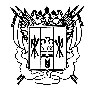  Собрание депутатовШаумяновского сельского поселенияЕгорлыкского района Ростовской областиРешение